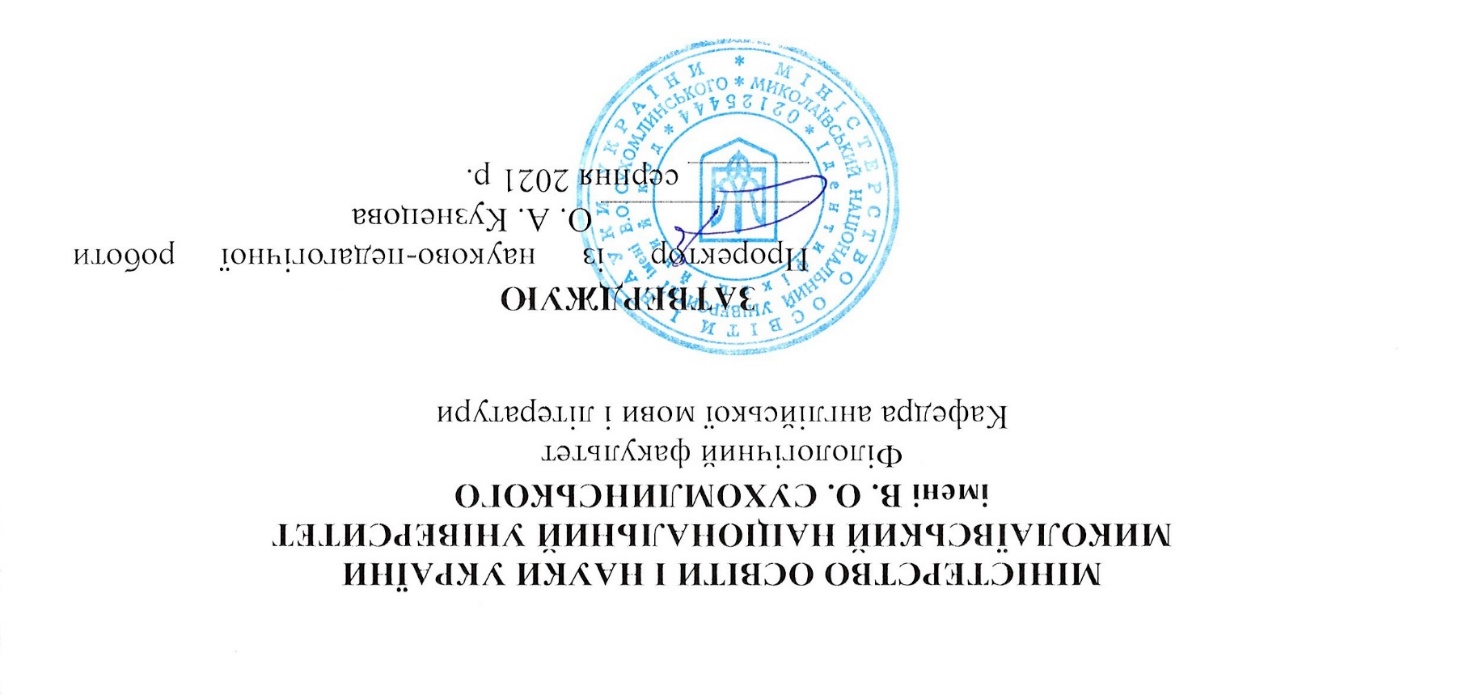 РОБОЧА ПРОГРАМА НАВЧАЛЬНОЇ ДИСЦИПЛІНИТЕОРЕТИЧНИЙ КУРС РОСІЙСЬКОЇ МОВИ(СТИЛІСТИКА РОСІЙСЬКОЇ МОВИ)Ступінь бакалавраГалузь знань 01 Освіта / Педагогікаспеціальність 014 Середня освіта  (Мова і література (російська))освітня програма Середня освіта (Російська мова та друга іноземна (англійська))2021-2022 навчальний рікРозробник: Садова Ганна Юріївна, доцент кафедри англійської мови і літератури, кандидат філологічних наук, доцент__________ (Садова Г.Ю.)Робоча програма затверджена на засіданні кафедри англійської мови і літературиПротокол №   від «  »                          2021 р.Завідувач кафедри __________(Мироненко Т. П.)«  »                            2021 р. АнотаціяУ процесі вивчення дисципліни «Теоретичний курс російської мови (Стилістика російської мови)» розглянуто питання стилістичної диференціації мовних засобів, охарактеризувати норми літературної мови, показано найбільш доцільне використання синонімічних варіантів, прищеплено навички обґрунтованого їх вибору, сприяти підвищенню мовної культури; освідчено основні поняття і категорії стилістики як науки;надано характеристику стилістичних ресурсів фонетики, лексики, фразеології, словотвору, морфології та синтаксису російської мови; ознайомлено з системою функціональних стилів сучасної російської мови; розвинене стилістичне чуття; удосконалено навички та вміння учнів оцінювати і правильно вживати мовні засоби в мові відповідно до конкретного функціональним стилем, в залежності від змісту висловлювання, цілей, які ставить перед собою говорить (пише), ситуації і сфери спілкування; дати поняття про стилістичну норму; навчити розуміти лінгвістичну природу стилістичних помилок і виправляти їх; сформовано прийоми стилістичного аналізу і літературного редагування тексту; удосконалено навички студентів у складанні текстів різних стилів і жанрів; розвинено комунікативні здібності учнів;  сформовано гармонійну особистість, оволодіння нормами мовної культури.Ключові слова: стилістика, мовний стиль, мовний засіб, норма літературної вимови, фразеологія, фразеологізм, словник.АnnotationIn the process of studying the discipline "Theoretical course of the Russian language (Stylistics of the Russian language)" consider issues of stylistic differentiation of monitoring tools, characterize the norms of literary language, show the benefits of using synonymous options, instilled navigation with reasonable use, increase cultural motivation; the basic concepts and categories of stylistics as a science are clarified; the characteristics of stylistic resources of phonetics, vocabulary, phraseology, word formation, morphology and syntax of the Russian language are given; acquainted with the system of functional styles of the modern Russian language; developed stylistic sense; advanced navigation and content skills of students assess and properly use new tools in the language in accordance with a specific functional style, depending on the content of lighting, the goals they set to speak (write), depending on the field of communication; give the concept of stylistic norm; learn to understand the linguistic nature of stylistic errors and correct them; formed by the reception of stylistic analysis and literary editing of the text; improved navigation students in the composition of texts of different styles and genres; developed communicative abilities of students; formation of a harmonious personality, mastering the norms of language culture.Keywords: stylistics, language style, language tool, norm of literary requirement, phraseology, phraseology, dictionary1. Опис навчальної дисципліниДенна форма навчання         Мова навчання – українська, російськаПримітка.Співвідношення кількості годин аудиторних занять до самостійної  роботи становить для денної форми навчання – 90 год.: 30 год. – аудиторні заняття, 60 год. – самостійна робота (30% / 70%).2. Мета, завдання навчальної дисципліни та результати навчанняМета курсу: ознайомити студентів з питаннями стилістичної диференціації мовних засобів, охарактеризувати норми літературної мови, показати найбільш доцільне використання синонімічних варіантів, прищепити навички обґрунтованого їх вибору, сприяти підвищенню мовної культури.Завдання курсу: повідомити учням основні поняття і категорії стилістики як науки;дати характеристику стилістичних ресурсів фонетики, лексики, фразеології, словотвору, морфології та синтаксису російської мови; ознайомити з системою функціональних стилів сучасної російської мови; розвинути стилістичне чуття; удосконалювати навички та вміння учнів оцінювати і правильно вживати мовні засоби в мові відповідно до конкретного функціональним стилем, в залежності від змісту висловлювання, цілей, які ставить перед собою говорить (пише), ситуації і сфери спілкування; дати поняття про стилістичну нормі; навчити розуміти лінгвістичну природу стилістичних помилок і виправляти їх; навчити прийомам стилістичного аналізу і літературного редагування тексту; удосконалювати навички учнів у складанні текстів різних стилів і жанрів; розвивати комунікативні здібності учнів; сприяти формуванню гармонійної особистості, вільно володіє нормами мовної культури.Передумови для вивчення дисципліни: практична граматика російської мови, практичний курс російської мови, теоретичний курс російської мови.Навчальна дисципліна складається з 3-х кредитів.Програмні результати навчання: ПРН1 Можуть засвоювати комплекс знань та умінь, необхідний для особистісної реалізації, розвитку, соціальної інтеграції та працевлаштування. ПРН 2 Уміють аналізувати стан і можливості поліпшення педагогічного процесу та відповідного освітнього середовища в загальноосвітніх та позашкільних навчальних закладах.  ПРН 3 Здатні організовувати наукові і науково-педагогічні дослідження у галузях філології і методик викладання філологічних дисциплін. ПРН 4 Можуть здійснювати перевірку педагогічного процесу відповідно до схвалених планів, норм і вимог, інструкцій та рішень.  ПРН 5 Володіють різноплановими методами і способами перевірки знань з російською та англійської мов.  ПРН 6 Готові удосконалювати і розвивати свій інтелектуальний і загальнокультурний рівень.  1.3. Згідно з вимогами ОПП студент оволодіває такими компетентностями: І. Загальнопредметні: ЗК 2. Здатність розуміти основні досягнення світової філософської думки;  здатність розвивати толерантне відношення до альтернативних позицій у релігійній, філософській, політичній та інших сферах життя.ЗК 3. Здатність оволодіти навичками усного, письмового, монологічного, діалогічного мовлення та аудіювання українською мовою у повсякденному і професійному спілкуванні.ІІ. Фахові: ФК2 Здатність до письмової й усної комунікації іноземною мовою. ФК3 Здатність застосовувати основні знання з галузі педагогіки, філології на практиці, здатність оперувати науковою термінологією. ФК4 Здатність формувати іншомовну комунікативну компетентність учнів. ФК7 Здатність використовувати професійні знання і практичні навички в галузі лінгвістики, літературознавства, методики навчання іноземних мов і культур.ФК8 Здатність знаходити та використовувати інформацію з різних джерел (електронних, письмових й усних) у професійній діяльності. ФК9 Здатність формувати в учнів уміння вчитися, мотивувати учнів до вивчення іноземних мов і читання творів зарубіжної літератури. ФК10 Здатність брати участь у різних формах професійної комунікації (cемінари, конференції, засідання методичного об’єднання, круглі столи,дискусії), застосовувати знання з психології, педагогіки, мовознавства, літературознавства, методики навчання іноземних мов тощо.3.Програма навчальної дисципліниКредит 1. Стилістика як наукаТема 1. Мiсце стилiстики серед iнших систем мовознавства Тема 2. Фонетичні засоби стилістикиКредит 2. Лексичні та фразеологічні засоби стилістикиТема 3. Лексичні засоби стилістики Тема 4. Фразеологічні засоби стилістикиКредит 3. Морфологічні, словотвірні та синтаксичні засоби стилістикиТема 5. Морфологiчні засоби стилiстики Тема 6. Стилістичне використання засобів словотвору Тема 7. Стилiстичний синтаксис 4.Структура навчальної дисципліниДенна форма навчання6. Теми лекційних занятьДенна форма навчання6. Теми практичних  занятьДенна форма навчання8. Самостійна  роботаДенна форма навчання8. Індивідуальне науково-дослідне завдання1. Підготовка реферату з висвітленням проблем стилістики російської мови з використанням мультимедійної презентації.2. Створення індивідуального проекту.9. Форми роботи та критерії оцінюванняРейтинговий контроль знань студентів здійснюється за 100-бальною шкалою: Шкала оцінювання: національна та ECTSФорми поточного та підсумкового контролю. Комплексна діагностика знань, умінь і навичок студентів із дисципліни здійснюється на основі результатів проведення поточного й підсумкового контролю знань (КР). Поточне оцінювання (індивідуальне, групове і фронтальне опитування, самостійна робота, самоконтроль). Завданням поточного контролю є систематична перевірка розуміння та засвоєння програмового матеріалу, виконання практичних робіт, уміння самостійно опрацьовувати тексти, складання конспекту рекомендованої літератури, написання і захист реферату, здатності публічно чи письмово представляти певний матеріал.Завданням підсумкового контролю (КР) є перевірка глибини засвоєння студентом програмового матеріалу.Критерії оцінювання відповідей на практичних заняттях:Студенту виставляється відмінно, якщо студент активно працює протягом усього практичного заняття, дає повні відповіді на запитання викладача у відповідності з планом практичного заняття і показує при цьому глибоке оволодіння лекційним матеріалом, знання відповідної літератури та законодавства з питань оподаткування, здатний висловити власне ставлення до альтернативних міркувань з даної проблеми, проявляє вміння самостійно та аргументовано викладати матеріал, аналізувати явища й факти, робити самостійні узагальнення й висновки, правильно виконує навчальні завдання.Студенту виставляється дуже добре якщо студент активно працює протягом усього практичного заняття, дає повні відповіді на запитання викладача у відповідності з планом практичного заняття і показує при цьому глибоке оволодіння лекційним матеріалом, знання відповідної літератури та законодавства з питань оподаткування, здатний висловити власне ставлення до альтернативних міркувань з даної проблеми, проявляє вміння самостійно та аргументовано викладати матеріал, аналізувати явища й факти, робити самостійні узагальнення й висновки, правильно виконує навчальні завдання, допускаючи не більше 1-2 помилок або описок. Студенту виставляється добре, якщо студент активно працює протягом практичного заняття, питання висвітлені повно, викладення матеріалу логічне, обґрунтоване фактами, з посиланнями на відповідні нормативні документи та літературні джерела, висвітлення питань завершене висновками, студент виявив уміння аналізувати факти й події, а також виконувати навчальні завдання. Але у відповідях допущені неточності, деякі незначні помилки, має місце недостатня аргументованість при викладенні матеріалу, нечітко виражене ставлення студента до фактів і подій або допущені 1-2 фактичні і 1-2 логічні помилки.Студенту виставляється достатньо, коли студент у цілому оволодів суттю питань з даної теми, виявляє знання лекційного матеріалу, законодавства та навчальної літератури, намагається аналізувати факти й події, робити висновки й розв’язувати задачі. Але на занятті поводить себе пасивно, відповідає лише за викликом викладача, дає неповні відповіді на запитання, припускається грубих помилок при висвітленні теоретичного матеріалу або 3-4 логічних помилок при розв’язанні задач.Студенту виставляється задовільно, коли студент виявив неспроможність висвітлити питання чи питання висвітлені неправильно, безсистемно, з грубими помилками, відсутні розуміння основної суті питань, висновки, узагальнення, виявлене невміння розв’язувати навчальні задачі.Оцінка за виконання індивідуального науково-дослідного завдання, завдань самостійної роботи виставляється з урахуванням таких параметрів:Кількість балів у кінці семестру повинна складати від 150 до 300 балів (за 3 кредити) тобто сума балів за виконання усіх завдань. Відповідний розподіл балів, які отримують студенти за 3 крд.*Примітка. Коефіцієнт для іспиту – 0,6. Іспит оцінюється в 40 б.9. Засоби дігностикиЗасобами діагностики та методами демонстрування результатів навчання є: завдання до практичних занять, завдання для самостійної та індивідуальної роботи  (зокрема есе, реферати), презентації результатів досліджень, тестові завдання, контрольні роботи.10. Методи навчання                                                                                                   Усний виклад матеріалу (описово-розповідний, проблемний виклад), метод спостереження над мовою, бесіда (евристична, репродуктивна, узагальнююча, аналітико-синтетична), робота з підручником, програмоване навчання, використання наочних посібників (рисунків, схем, таблиць). 11. Рекомендована літератураБазоваКапелюшний А.О. Стилістика. Редагування журналістських текстів: Практичні заняття. – Л., 2003.Стишов О. Як позбутися кальок? // Урок української. – 2002. –№11-12. – С.20-22.Стратулат Н.В. Семантична неологізація як спосіб збагачення словникового складу української мови // Мовознавство. – 2007. –№3. – С.69-77.ДпоміжнаБаранник Н. Функціонально-стилістичний підхід до вивчення односкладних речень. // Дивослово. – 2006. – № 3. – С. 27 – 29.Векуа Н. Антонімія як лексико-семантичне явище // Дивослово. –2007. –№6. – С.26 –32.Врублевська Г. Суржик як елемент міської субкультури // Урок української. – 2002. – № 11-12. – С.12–14.Гінзбург М. Система правил українського ділового та наукового стилю // Українська мова. – 2006. – № 2. – С.30-34.Дмитришин-Яблінчук С.В. Українська релігійна лексика // Вивчаємо українську мову та літературу. –2006. –число32(108). – С.17-20.Дончик В. Мова не винна (Про суржик, двомовність й грамотність на українському телебаченні) // Урок української. –2001. –№1. – С.13-20.Дядюра Г. Експериментальне дослідження функціонування образних засобів у науковому тексті // Мовознавство. – 2001. – № 4. – С.53-60.Єрмоленко С. Вивчення жаргонізмів // Українська мова та література. –2004. –число38(390). – С.11-13.Єрмоленко С. Дбаймо про точність і розрізняймо відтінки // Урок української. – 2004.– №5-6. – С.5.Єрмоленко С.Я. Лінгвостилістика: основні поняття, напрями й методи дослідження // Мовознавство. – 2005. – № 3-4. – С.112-125.Кабиш О. Актуалізація окремих груп маркованої лексики в українській мові кінця ХХ – початку  ХХІ століття // Дивослово. – 2007. –№6. – С.33–35.Коць Т.А. Функціонування синонімів у газетно-інформаційному стилі (на матеріалі газет 90-х рр. ХХ ст.) // Мовознавство. – 2001. – № 5. – С.3-17.Кочерган М.П. Словник російсько-українських міжмовних омонімів. – К., 1997.Кравець Л.В. Метафора і метонімія – два центри тропеїчної системи // Культура слова. – 2000. – № 55-56. – С.30-36.Кузнєцова Т. Суржик і мовлення // Урок української. – 2001. – № 6. – С.22-24.Левицький В.В. Лексична полісемія та квантитативні методи її дослідження // Мовознавство. – 2003. – №4. – С.17-25.Мартос С.А. Молодіжний сленг: міф чи реальність // Вивчаємо українську мову та літературу. – 2004. – № 32. – С.2-3.Мацько Л.І. Риторика: предмет, основні поняття, розділи // Дивослово. – 2001. – № 12. – С.28-31.Мацько Л.І. Українська мова в кінці ХХ ст.: зміни в лексиці // Дивослово. – 2000. – № 4.Мовчун Л. Народжене сьогоденням. Про зміни в лексиці сучасної української мови // Дивослово. –2006. –№7. – С.43 -45. Окара А. Полтавський суржик і духовне плебейство // Дивослово. –2001. – № 7. – С.2 -4.Омельчук  С. Формування навичок стилістичного аналізу складних синтаксичних конструкцій // Дивослово. – 2001. – С. 33 – 35Омельчук С. Безсполучникові складні речення: формування стилістичних умінь і навичок // Дивослово. – 2000. - №11Омельчук С. Вивчення складносурядного речення: граматико-стилістична робота // Дивослово. – 2002. - №1. – С. 22 – 25Павлова І. Лексика конфесійного стилю // Дивослово. – 2001.–№1. – С.18-23.Пахолок З. Така непроста “найпростіша” стилістична фігура (Про свідоме і несвідоме використання тавтології) // Дивослово. – 2002. – № 9. – С.11-15.Пиркало С. Сленг: ненормативно, але нормально // Урок української. –2000. – № 4. – С.26-28.Пономарів О. Культура мови на щодень: невмотивовані лексичні та семантичні запозичення.// Урок української .– 2006.– №1-2.– С.22-23.Русанівський В.М. Мова української біографічної прози // Мовознавство. – 2004. – № 1. – С.3-16.Русанівський В.М. Український гумор і його мова // Мовознавство. – 2005. – № 2. – С.3-17.Селігей П.О.Науковий стиль української мови: ресурси оновлення // Мовознавство. – 2006. – № 2-3. – С.174-186.Словник синонімів української мови: У 2 т. – К., 2001. – Т.1-2.Тарновецька-Ткач Л., Шепетюк І. Стилістика офіційного і товариського спілкування та сучасні потреби розмовного стилю // Урок української. – 2001. – № 6. – С.15-19.Тимчук О.Т. Обігравання структурних елементів слова як семантико-стилістичне явище (морфеміка і словотворення) // Мовознавство. – 2001. – № 2. – С.54.Товстенко В. Функціонально-стильова диференціація іменникових суфіксів із значенням збільшеності-експресивності // Українська мова. – 2003. – № 1. – С.61–65.ДовідниковаОрфоэпический словарь русского языка. Произношение, ударение, грамматические формы / Под ред. Р.И. Аванесова. –4-е изд., стер. – М. : Русскийязык, 1988. – 704 с. 12.  Інформаційні ресурсиБлинов Г.И., Панов Б.Т. Практические и лабораторные занятия по методике русского языка. – М.: Просвещение, 1986. – 436 с. (30 прим.)Баранов М.Т., Ладыженская ТА., Львов М.Р. и др. Методика преподавания русского языка. - М.: Просвещение, 1990. – 310 с. (15 прим.)Текучев А.В. Методика русского языка в средней школе. – 3-е изд., перераб. – М.: Просвещение, 1980. – 356 с. (24 прим.)Методика изучения русского языка /под ред. Н.А. Пашковской, Г.М. Иваницкой. – К.: Рад. шк., 1986. – 286 с. (8 прим.)Методические рекомендации к практическим заняттям по школьному курсу русского языка и методике его преподавания для студентов филологических спеціальностей / Сост. Н.И. Василькова. – Николаев: НГПИ, 1994. – 30 с. (5 прим.)Найменування показників Галузь знань, освітній ступіньХарактеристика навчальної дисципліниХарактеристика навчальної дисципліниНайменування показників Галузь знань, освітній ступіньденна форма навчанняденна форма навчанняКількість кредитів – 3Галузь знань:01 Освіта /ПедагогікаНормативнаНормативнаІндивідуальне науково-дослідне завдання (реферат однієї з проблем стилістики російської мови)Спеціальність: 014 Середня освіта (Мова і література (російська))Рік підготовки:Рік підготовки:Індивідуальне науково-дослідне завдання (реферат однієї з проблем стилістики російської мови)Спеціальність: 014 Середня освіта (Мова і література (російська))4-ий4-ийІндивідуальне науково-дослідне завдання (реферат однієї з проблем стилістики російської мови)Спеціальність: 014 Середня освіта (Мова і література (російська))СеместрСеместрЗагальна кількість годин – 90Спеціальність: 014 Середня освіта (Мова і література (російська))8-ий8-ийЗагальна кількість годин – 90Спеціальність: 014 Середня освіта (Мова і література (російська))Тижневих годин для денної форми навчання: 6аудиторних – 2 самостійної роботи студента – 2Ступінь: бакалавра ЛекціїЛекціїТижневих годин для денної форми навчання: 6аудиторних – 2 самостійної роботи студента – 2Ступінь: бакалавра 10 год.Тижневих годин для денної форми навчання: 6аудиторних – 2 самостійної роботи студента – 2Ступінь: бакалавра ПрактичніПрактичніТижневих годин для денної форми навчання: 6аудиторних – 2 самостійної роботи студента – 2Ступінь: бакалавра 20 год.Тижневих годин для денної форми навчання: 6аудиторних – 2 самостійної роботи студента – 2Ступінь: бакалавра Самостійна роботаСамостійна роботаТижневих годин для денної форми навчання: 6аудиторних – 2 самостійної роботи студента – 2Ступінь: бакалавра 60 год.Тижневих годин для денної форми навчання: 6аудиторних – 2 самостійної роботи студента – 2Ступінь: бакалавра Вид контролю: екзаменВид контролю: екзаменhttp://moodle.mdu.edu.ua/my/Назви кредитів і темКількість годинКількість годинКількість годинКількість годинКількість годинКількість годинНазви кредитів і темДенна формаДенна формаДенна формаДенна формаДенна формаДенна формаНазви кредитів і темУсього у тому числіу тому числіу тому числіу тому числіу тому числіНазви кредитів і темУсього лплабіндср1234567Кредит 1. Стилістика як наукаКредит 1. Стилістика як наукаКредит 1. Стилістика як наукаКредит 1. Стилістика як наукаКредит 1. Стилістика як наукаКредит 1. Стилістика як наукаКредит 1. Стилістика як наукаТема 1. Мiсце стилiстики серед iнших систем мовознавстваВступ. Стилiстика як лiнгвiстична дисциплiна. Стилiстика і культура мовлення. Функцiональна стилiстика. Поняття, кaтегорії стилiстики. Класифiкацiя стилiв. Фоностилiстика. Звукова органiзацiя мови у стилістичному аспекті. Види звукових повторiв (редуплiкацiя).142210Тема 2. Фонетичні засоби стилістики.162410Разом:304620Кредит 2. Лексичні та фразеологічні засоби стилістикиКредит 2. Лексичні та фразеологічні засоби стилістикиКредит 2. Лексичні та фразеологічні засоби стилістикиКредит 2. Лексичні та фразеологічні засоби стилістикиКредит 2. Лексичні та фразеологічні засоби стилістикиКредит 2. Лексичні та фразеологічні засоби стилістикиКредит 2. Лексичні та фразеологічні засоби стилістикиТема 3. Лексичні засоби стилістики Лексико-семантичнi засоби стилiстики.  Стилiстично-функцiональна диференцiацiя лексики. Стилiстичний аспект розмовної та просторiчної лексики. Тропи як основа творення полісемії. Особливостi вживання та типи синонiмiв, омонімів. Поняття аронімії та парономазiї. Структурні класи антонімів.162410Тема 4. Фразеологічні засоби стилістики.14212Разом:302622Кредит 3. Морфологічні, словотвірні та синтаксичні засоби стилістикиКредит 3. Морфологічні, словотвірні та синтаксичні засоби стилістикиКредит 3. Морфологічні, словотвірні та синтаксичні засоби стилістикиКредит 3. Морфологічні, словотвірні та синтаксичні засоби стилістикиКредит 3. Морфологічні, словотвірні та синтаксичні засоби стилістикиКредит 3. Морфологічні, словотвірні та синтаксичні засоби стилістикиКредит 3. Морфологічні, словотвірні та синтаксичні засоби стилістикиТема 5. Морфологiчні засоби стилiстики. Стилiстичне використання самостiйних частин мови (iменник, прикметник, дiєслово, займенник, числiвник, прислiвник, модальнi слова, слова категорії стану). Стилicтичнi функцiї словозмiнних паралелей - iменних, прикметних, дієслівних. Стилiстичнi функцii службових частин мови.9225Тема 6. Стилістичне використання засобів словотвору (Словотвiр iменникiв, прикметникiв, інших частин мови. Стилiстичнi можливостi та функцiї суфiксальних префiксiв. Iндивiдуально-авторськi новотвори, оказiональнi утворення. Стилiстичнi можливостi внутрiшньої форми слова. Взаємозв'язок деривацiйних виразових засобiв.11227Тема 7. Стилiстичний синтаксис (Просте i складне речення. Стилiстичнi можливості однорiдних, вiдокремлених членiв речення. Стилiстика усного мовлення. Стильова диференцiацiя типiв усного лiтературного мовлення.1046Разом:304818Усього годин:90102060№з/пНазва темиКількістьгодинКредит 1. Стилістика як наука Кредит 1. Стилістика як наука Кредит 1. Стилістика як наука 1Тема 1. Стилiстика як лiнгвiстична дисциплiна22Тема 2. Фонетичні засоби стилістики.2Кредит 2. Лексичні та фразеологічні засоби стилістики Кредит 2. Лексичні та фразеологічні засоби стилістики Кредит 2. Лексичні та фразеологічні засоби стилістики 3Тема 3. Лексичні засоби стилістики2Кредит 3. Морфологічні, словотвірні та синтаксичні засоби стилістики Кредит 3. Морфологічні, словотвірні та синтаксичні засоби стилістики Кредит 3. Морфологічні, словотвірні та синтаксичні засоби стилістики 4Тема 5. Морфологiчні засоби стилiстики.25Тема 6. Стилістичне використання засобів словотвору2Разом:Разом:10№з/пНазва темиКількістьгодинКредит 1. Стилістика як наука Кредит 1. Стилістика як наука Кредит 1. Стилістика як наука 1Тема 1. Стилiстика як лiнгвiстична дисциплiна22-3Тема 2. Фонетичні засоби стилістики.4Кредит 2. Лексичні та фразеологічні засоби стилістики Кредит 2. Лексичні та фразеологічні засоби стилістики Кредит 2. Лексичні та фразеологічні засоби стилістики 4-5Тема 3. Лексичні засоби стилістики46Тема 4. Фразеологічні засоби стилістики2Кредит 3. Морфологічні, словотвірні та синтаксичні засоби стилістики Кредит 3. Морфологічні, словотвірні та синтаксичні засоби стилістики Кредит 3. Морфологічні, словотвірні та синтаксичні засоби стилістики 7Тема 5. Морфологiчні засоби стилiстики.28Тема 6. Стилістичне використання засобів словотвору29-10Тема 7. Стилiстичний синтаксис4Разом:Разом:20№з/пНазва темиКількістьгодинКредит 1. Стилістика як наукаКредит 1. Стилістика як наукаКредит 1. Стилістика як наука1Поняття функціонально-стильової сфери62Усна і писемна форми існування мови та особливості їх використання в засобах масової інформації63Місце практичної стилістики в системі інших мовознавчих дисциплін13Кредит 2. Лексичні та фразеологічні засоби стилістикиКредит 2. Лексичні та фразеологічні засоби стилістикиКредит 2. Лексичні та фразеологічні засоби стилістики1Використання фразеологізмів у журналістських текстах залежно від жанрових різновидів (дібрати зразки текстів, проілюструвати)22Майстерність лінгвіста у використанні фразеологізмів (розробити по 5 завдань для роботи у школі над темою «Фразеологія»).23Лексична сполучуваність та її порушення в журналістському тексті24Лексична синонімія. Метод чи засіб?25Способи перекладу фразеологічних одиниць з однієї мови на іншу26Використання фразеологічних словників у практиці лінгвіста27Споконвічні фразеологізми української мови28Явище контамінації у контексті стилістики29Антонімічні фразеологізми у художніх стилях210Функціонально-стилістичні можливості синонімічних рядів фразеологізмів у текстах різних видів.211Фразеологізми-новотвори в українській мові.5Кредит 3. Морфологічні, словотвірні та синтаксичні засоби стилістикиКредит 3. Морфологічні, словотвірні та синтаксичні засоби стилістикиКредит 3. Морфологічні, словотвірні та синтаксичні засоби стилістики12Вплив різних частин мови на емоційне сприйняття тексту.213Ректору чи ректорові ? Від чого залежить вибір кличної форми?214Літературні межі використання службових частин мови. 215Iндивiдуально-авторськi новотвори, що виникли за допомогою різних засобів афіксації216Стилістичні фігури в межах наукового стилю Стилістичні фігури в межах публіцистичного стилю Взаємозумовленість інверсії та прямого порядку слів у художньому стилі  217Особливості та різновиди ритмічного повтору218Умови виникнення та функціонування тавтології219Історія виникнення стилістичних фігур220Риторичне запитання. Сфера вживання риторичних запитань221Система розділових знаків у різних функціональних стилях.6Разом:60ОЦІНКАЄКТССУМА БАЛІВОЦІНКА ЗА НАЦІОНАЛЬНОЮ ШКАЛОЮ ОЦІНКА ЗА НАЦІОНАЛЬНОЮ ШКАЛОЮ ОЦІНКАЄКТССУМА БАЛІВекзамен залікA90-1005 (відмінно)5/відм./зарахованоB80-894 (добре)4/добре/ зарахованоC65-794 (добре)4/добре/ зарахованоD55-643 (задовільно) 3/задов./ зарахованоE50-543 (задовільно) 3/задов./ зарахованоFX35-492 (незадовільно) Не зарахованоПоточне оцінювання та самостійна роботаПоточне оцінювання та самостійна роботаПоточне оцінювання та самостійна роботаПоточне оцінювання та самостійна роботаПоточне оцінювання та самостійна роботаПоточне оцінювання та самостійна роботаПоточне оцінювання та самостійна роботаКРНакопи-чувальнібали/сумаКредит 1Кредит 1Кредит 2Кредит 2Кредит 3Кредит 3Кредит 3КРНакопи-чувальнібали/сумаТ1Т2Т3Т4Т5Т6Т7100300/10040404040403020100300/100